BIO-RoggenvollkornRoggenvollkornbrotZUTATEN:Bio-Roggenvollkornmehl, Wasser, Bio-Roggenvollkornsauerteig getrocknet, Meersalz, Hefe, Bio-Zucker.BIO-Zertifizierungsnummer: AT-BIO-301Durchschnittlicher Wert bzw. Gehalt für 100 g: Inhalt: Chargennummer: Ungeöffnet mindestens haltbar bis: Nach dem Öffnen nur begrenzt lagerfähig!Trocken lagern!____________________________________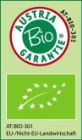 Bäckerei MustermannMusterstraße 11234 MusternBIO-RoggenvollkornRoggenvollkornbrotZUTATEN:Bio-Roggenvollkornmehl, Wasser, Bio-Roggenvollkornsauerteig getrocknet, Meersalz, Hefe, Bio-Zucker.BIO-Zertifizierungsnummer: AT-BIO-301Durchschnittlicher Wert bzw. Gehalt für 100 g: Inhalt: Chargennummer: Ungeöffnet mindestens haltbar bis: Nach dem Öffnen nur begrenzt lagerfähig!Trocken lagern!____________________________________Bäckerei MustermannMusterstraße 11234 MusternBIO-RoggenvollkornRoggenvollkornbrotZUTATEN:Bio-Roggenvollkornmehl, Wasser, Bio-Roggenvollkornsauerteig getrocknet, Meersalz, Hefe, Bio-Zucker.BIO-Zertifizierungsnummer: AT-BIO-301Durchschnittlicher Wert bzw. Gehalt für 100 g: Inhalt: Chargennummer: Ungeöffnet mindestens haltbar bis: Nach dem Öffnen nur begrenzt lagerfähig!Trocken lagern!____________________________________Bäckerei MustermannMusterstraße 11234 MusternBIO-RoggenvollkornRoggenvollkornbrotZUTATEN:Bio-Roggenvollkornmehl, Wasser, Bio-Roggenvollkornsauerteig getrocknet, Meersalz, Hefe, Bio-Zucker.BIO-Zertifizierungsnummer: AT-BIO-301Durchschnittlicher Wert bzw. Gehalt für 100 g: Inhalt: Chargennummer: Ungeöffnet mindestens haltbar bis: Nach dem Öffnen nur begrenzt lagerfähig!Trocken lagern!____________________________________Bäckerei MustermannMusterstraße 11234 Mustern